.#32 Count Intro From The “Woo”, Approx 14 SecondsSECTION 1:	RIGHT HEEL DIG (X2), COASTER STEP, LEFT HEEL DIG (X2), COASTER STEPSECTION 2:	WALK  ¼ TURN LEFT, SHUFFLE FORWARD, LEFT MAMBO FORWARD, RIGHT MAMBO BACKSECTION 3: JAZZ BOX ¼ TURN LEFT WITH TOUCH, RIGHT SIDE MAMBO, LEFT SIDE MAMBOStart again and enjoy – NO Tags Or Restarts.Your Plans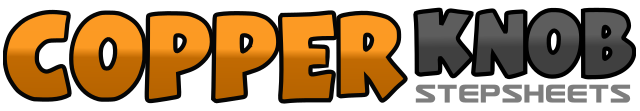 .......Count:24Wall:2Level:Absolute Beginner.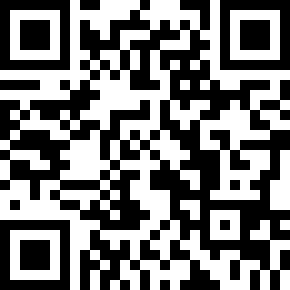 Choreographer:Roz Harris (UK) - August 2017Roz Harris (UK) - August 2017Roz Harris (UK) - August 2017Roz Harris (UK) - August 2017Roz Harris (UK) - August 2017.Music:Slow Hands - Niall HoranSlow Hands - Niall HoranSlow Hands - Niall HoranSlow Hands - Niall HoranSlow Hands - Niall Horan........1-2Dig (touch) right heel forward twice3&4Step back on right, step left together, step right forward5-6Dig (touch) left heel forward twice7&8Step back on left, step right together, step forward on left (12 o’clock)1-2Step right turning 1/8 left, Step left turning 1/8 left (9 o’clock)3&4Step right forward, step left together, step right forward5&6Rock left forward, recover onto right, replace left next to right7&8Rock right back, recover onto left, replace right next to left1-2Cross left over right, step right back3-4Turn a ¼ left stepping left to left side, touch right toe next to left foot (6 o’clock)5&6Rock right to right side, recover on to left and replace right next to left7&8Rock left to left side, recover on to right and replace left next to right